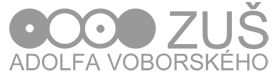 Souhlas zákonných zástupců se školní akcí* nehodící se škrtněte                                                                                                                        žlutá pole vyplní pedagogSouhlas zákonných zástupců se školní akcí* nehodící se škrtněte                                                                                                                        žlutá pole vyplní pedagogNázev akce:Jméno a příjmení žáka:Pedagog (jméno, telefon):Pedagog (jméno, telefon):Zahájení akce (místo, datum a čas):Ukončení akce (místo, datum a čas):Ukončení akce (místo, datum a čas):------------------------------------------------------------- Návratka, zde odstřihněte  ------------------------------------------------------------------------------------------------------------------------- Návratka, zde odstřihněte  ------------------------------------------------------------------------------------------------------------------------- Návratka, zde odstřihněte  ------------------------------------------------------------------------------------------------------------------------- Návratka, zde odstřihněte  ------------------------------------------------------------------------------------------------------------------------- Návratka, zde odstřihněte  ------------------------------------------------------------------------------------------------------------------------- Návratka, zde odstřihněte  ------------------------------------------------------------------------------------------------------------------------- Návratka, zde odstřihněte  ------------------------------------------------------------------------------------------------------------------------- Návratka, zde odstřihněte  ------------------------------------------------------------Prohlašuji, že syn (dcera) …………………………………………………………………………………………….Prohlašuji, že syn (dcera) …………………………………………………………………………………………….Prohlašuji, že syn (dcera) …………………………………………………………………………………………….Prohlašuji, že syn (dcera) …………………………………………………………………………………………….Prohlašuji, že syn (dcera) …………………………………………………………………………………………….Prohlašuji, že syn (dcera) …………………………………………………………………………………………….Prohlašuji, že syn (dcera) …………………………………………………………………………………………….Prohlašuji, že syn (dcera) …………………………………………………………………………………………….Po skončení akce (příjezdu) může odejít sám(a) domůPo skončení akce (příjezdu) může odejít sám(a) domůANO – NE *Bude vyzvednut(a) zákonným zástupcemBude vyzvednut(a) zákonným zástupcemBude vyzvednut(a) zákonným zástupcemBude vyzvednut(a) zákonným zástupcemANO –            NE *Podpis a telefonní číslo rodiče/zákonného zástupce:Podpis a telefonní číslo rodiče/zákonného zástupce:Podpis a telefonní číslo rodiče/zákonného zástupce:Podpis a telefonní číslo rodiče/zákonného zástupce:Podpis a telefonní číslo rodiče/zákonného zástupce:Podpis pedagoga........................................Podpis pedagoga........................................Podpis pedagoga........................................Žák byl poučen o bezpečnosti a chování na školní akci.Žák byl poučen o bezpečnosti a chování na školní akci.Žák byl poučen o bezpečnosti a chování na školní akci.Žák byl poučen o bezpečnosti a chování na školní akci.Žák byl poučen o bezpečnosti a chování na školní akci.Žák byl poučen o bezpečnosti a chování na školní akci.Žák byl poučen o bezpečnosti a chování na školní akci.Žák byl poučen o bezpečnosti a chování na školní akci.Název akce:Jméno a příjmení žáka:Pedagog (jméno, telefon):Pedagog (jméno, telefon):Zahájení akce (místo, datum a čas):Ukončení akce (místo, datum a čas):Ukončení akce (místo, datum a čas):------------------------------------------------------------- Návratka, zde odstřihněte  ------------------------------------------------------------------------------------------------------------------------- Návratka, zde odstřihněte  ------------------------------------------------------------------------------------------------------------------------- Návratka, zde odstřihněte  ------------------------------------------------------------------------------------------------------------------------- Návratka, zde odstřihněte  ------------------------------------------------------------------------------------------------------------------------- Návratka, zde odstřihněte  ------------------------------------------------------------------------------------------------------------------------- Návratka, zde odstřihněte  ------------------------------------------------------------------------------------------------------------------------- Návratka, zde odstřihněte  ------------------------------------------------------------------------------------------------------------------------- Návratka, zde odstřihněte  ------------------------------------------------------------Prohlašuji, že syn (dcera) …………………………………………………………………………………………….Prohlašuji, že syn (dcera) …………………………………………………………………………………………….Prohlašuji, že syn (dcera) …………………………………………………………………………………………….Prohlašuji, že syn (dcera) …………………………………………………………………………………………….Prohlašuji, že syn (dcera) …………………………………………………………………………………………….Prohlašuji, že syn (dcera) …………………………………………………………………………………………….Prohlašuji, že syn (dcera) …………………………………………………………………………………………….Prohlašuji, že syn (dcera) …………………………………………………………………………………………….Po skončení akce (příjezdu) může odejít sám(a) domůPo skončení akce (příjezdu) může odejít sám(a) domůANO – NE *Bude vyzvednut(a) zákonným zástupcemBude vyzvednut(a) zákonným zástupcemBude vyzvednut(a) zákonným zástupcemBude vyzvednut(a) zákonným zástupcemANO –            NE *Podpis a telefonní číslo rodiče/zákonného zástupce:Podpis a telefonní číslo rodiče/zákonného zástupce:Podpis a telefonní číslo rodiče/zákonného zástupce:Podpis a telefonní číslo rodiče/zákonného zástupce:Podpis a telefonní číslo rodiče/zákonného zástupce:Podpis pedagoga........................................Podpis pedagoga........................................Podpis pedagoga........................................Žák byl poučen o bezpečnosti a chování na školní akci.Žák byl poučen o bezpečnosti a chování na školní akci.Žák byl poučen o bezpečnosti a chování na školní akci.Žák byl poučen o bezpečnosti a chování na školní akci.Žák byl poučen o bezpečnosti a chování na školní akci.Žák byl poučen o bezpečnosti a chování na školní akci.Žák byl poučen o bezpečnosti a chování na školní akci.Žák byl poučen o bezpečnosti a chování na školní akci.